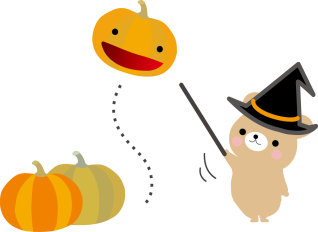 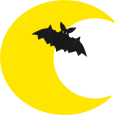 秋も深まり、ようやく暑さも落ちついてきましたね。秋といえば「スポーツの秋」。今年の運動会も、そろそろでしょうか。当日、元気な体で活やくするためには、一生けん命練習に取り組むこと、しっかり休よう（睡眠）をとること、そして毎日の食事に気を配ることが大切です。みなさんが練習の成果を存分に発揮できるよう公衆養学研究室一同祈っています。さて、今月のお便りのテーマは｢加工食品｣についてです。「加工食品」の長所、短所を理解して、日常の食生活にうまく利用できるようになりしょう。みなさんは「加工食品」にどのような印象をもっていますか。　                                  　　　加工食品の良いところ・悪いところを挙げてみましょう。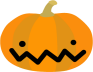 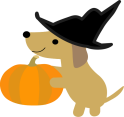 　　　　　　　　　　　　　　　　 　手作りの利点をふまえて、「加工食品」を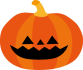 食生活に取り入れる方法について考えてみましょう！手作りすると　……　個人個人に合わせて、味や栄養を工夫した料理を作ることができます。[　アドバイス　]　　　～加工食品の上手な利用法～◆ 調理の手間を少なくする（例：カット野菜をして、味付けだけする）◆ 時間がない時に使用して品数を増やす（例：主食と主菜は手作りして副菜は加工食品を使用する）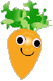 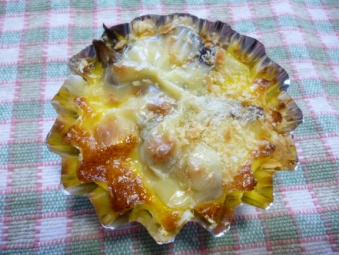 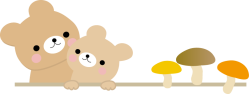 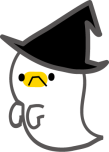 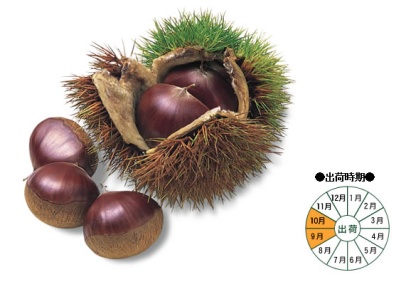 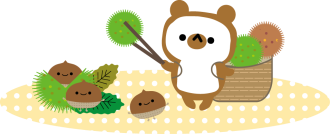 長所短所●●●●●●